    Я читаю книги по часу в деньМой трекер чтения                                КНИГА                                             П            В            С           Ч           П            С             В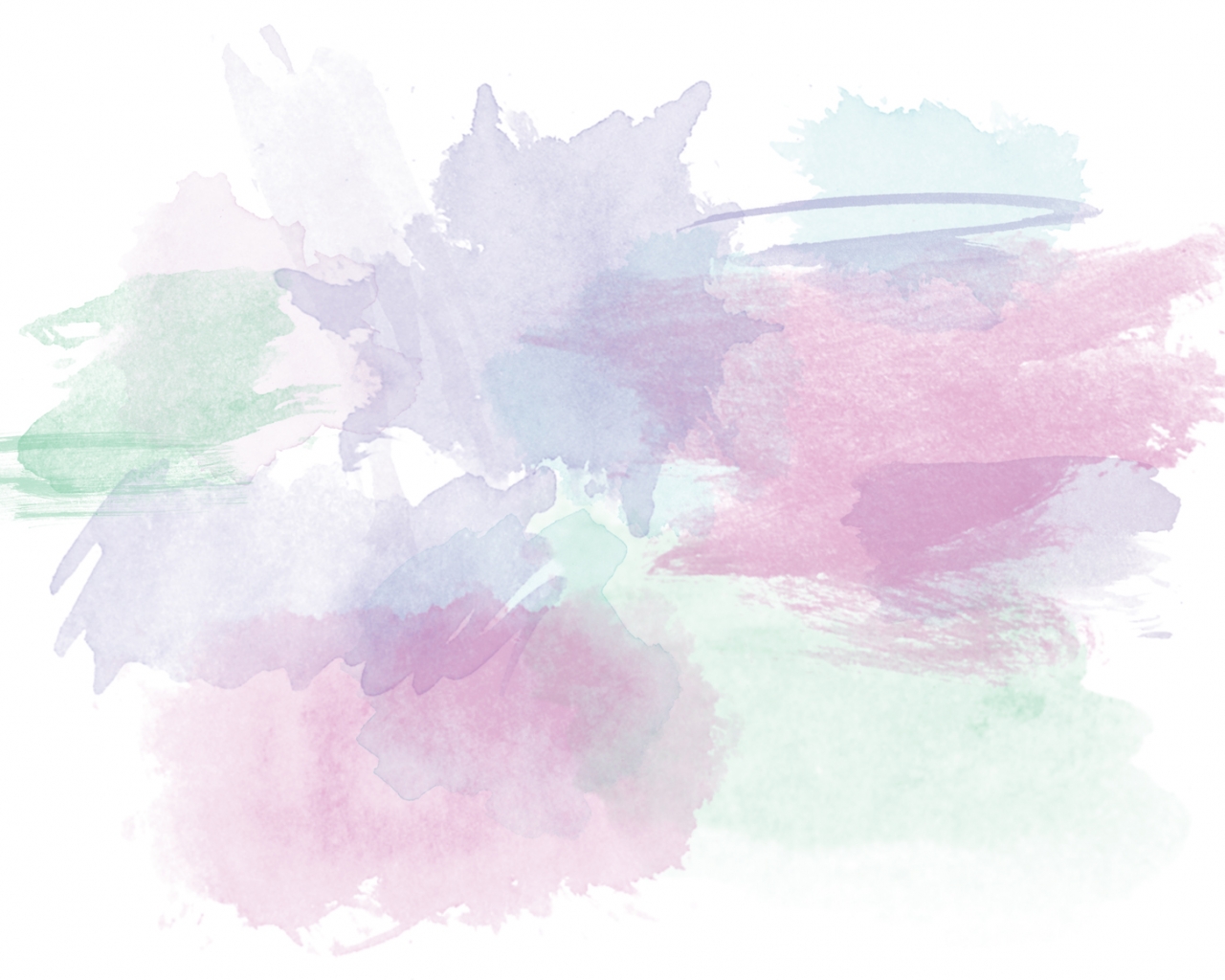                                         НАЧАЛО                                                КОНЕЦ                                             ОЦЕНКА                                                                                                                П           В            С            Ч           П            С            В                                          НАЧАЛО                                                 КОНЕЦ                                           ОЦЕНКА                                                                                           П           В            С           Ч            П           С             В                                       НАЧАЛО                                                  КОНЕЦ                                            ОЦЕНКА  